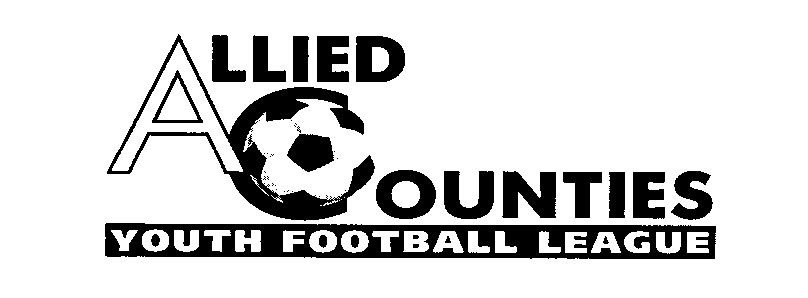 Official website www.acyfl.co.uk	Twitter @ACYFLofficial	FA ACYL FULLTIMEBulletin 3 – 2020/2021 20/08/2021WELCOMEA warm welcome to all our clubs (new and old), match officials (new and old) and everyone with an interest in the ACYL. It only seems a very short while (a little over 8 weeks ago) since our successful Subsidiary Cup/Plate Cup competitions were concluded at Ascot United FC.Our league programme will start on week commencing Monday 23rd August with the FA Youth Cup starting week commencing on Monday 30th August.We do wish you good luck and look forward to (hopefully) finishing a full season. A message to all EAST and NORTH division clubs who have ground availability for wc 23rd August contact your fixture secretary urgently.COVID 19Though the government have lifted most restrictions from Monday 19th July we do ask all clubs to be aware and take care during the forthcoming season.  Please abide by any protocols that clubs may have in place when you visit.  RESIGNATIONRegrettably we have been informed by Clanfield 85 FC and Penn & Tylers Green FC that they will be unable to fulfil fixtures this season. The North Division will now go ahead with remaining 6 clubs who will play one another 3 times.WGS – REGISTRATION OF PLAYERS – PLAYER REGISTRATION SYSTEMNOW OPEN FOR REGISTRATIONSAll registrations must go through the WGS – PLAYER REGISTRATION PORTAL. This season it is mandatory for an email address to be included when registering players.  Our 2021-2022 player registration form is downloadable on the FA ACYL FULLTME site under ‘ACYFL form downloads’. We at the league do not require the form to be sent to us (unless requested by an ACYL officer) but do advise all clubs to keep them on file.The eligibility dates for registrations are MUST have been born on or after 01/09/2003 and before 01/09/2006Please note ACYL rule 18 (B)(iv) each team must have thirteen (13) players registered seven (7) days before your first match.FIXTURESThe question that invariably comes to the fore at this time of the season is ‘when are the fixtures to be released’. The league has been fully sanctioned by our county FA, we are now in the position to publish, they are now on FULLTIME. If you have any issues please contact your fixture secretary Barrie Funnell (Central/South/West) or Ray Green (East/North)FIXTURE SECRETARIESThe clubs contacts for all fixture matters areLEAGUE CUP/EAST DIVISION/NORTH DIVISIONRay Green on rayjgreen1@btinternet.com 07834 771212CENTRAL DIVISION/SOUTH DIVISION/WEST DIVISIONBarrie Funnell on barrie.funnell@sky.com 07850 852998Remember to check FA ACYL FULLTIME for fixture updatesLEAGUE CUPThe League Cup knockout competition will commence in late December/early January. The draw will be made at the meeting of clubs on Monday 5th December when we hope to all meet in person.HANDBOOK DETAILSThe Handbooks and Match Result Pads are being posted direct to Clubs directly from the printers and should be with you very soon. In the mean time I have attached an updated Club File and the Rules of the competition. If there are any mistakes in the files they will be amended in the next bulletin. The handbook will be available on the ACYL FULLTIME very soon after printing is completed. SOCIAL MEDIAWhen going to post comments and videos on the social media channels all officials, managers and players are asked to please take a breath before posting and think what they have posted may offend others. We at the league will not tolerate personal abuse.SPECTATORSAfter more than one incident during the last season where spectators watching the match from behind the goal caused some concern we are advising all clubs to ensure spectators watch the match from pitch side and NOT behind the goal. The FA guide to grassroots youth football was published at the start of last season and clearly states no spectators should be behind the goals at youth matches.MATCH DAY HOSPITALITYThere has been concern regarding providing post match refreshments. We as a league feel this must resume this season.  Most clubs are openly advertising that they have snack bars open selling various foods so we see no reason why the providing of post match refreshments should not resume. The emphasis will be very much on the visiting teams and match officials expressing a desire to stay and enjoy the refreshments provided.  The visiting club and match officials must when the match is confirmed either let the home club know that it is their intent to stay and partake in refreshments or decline the offer. Please refer to ACYL rule 20(I).SMS RESULTSPlease remember to reply to the FA text with your result at the end of the match (10pm latest), text Alan King on 07899 941414 with the result if you have received no text.If YOUR CLUB do not receive a text please let Alan King know so we are able to help you to rectify the matter.MATCH RESULT  FORMSA guide to uploading your MATCH RESULT FORM to FA FULLTIMEThe only way is that your club upload your MATCH RESULT FORM details direct to FULLTIME (remember to keep the original in case we request to see it).  Team Administrators will have been invited to set up log in details for your club. (all club personnel using FA FULLTIME have to be uploaded to the WHOLE GAME SYSTEM as a ‘Team Secretary’, ‘Team Administrator’, Team Manager’ or a ‘Registration Officer’ with their personal details including a mobile phone number)(We will not be accepting MATCH RESULT FORMS to be returned by email or post this season. All clubs MUST upload match details onto FULLTIME)21(A) The Results Secretary shall receive within two (2) days of the date played, the result of each Competition Match in the prescribed manner. This shall include the forename(s) and surname of the Team players (in block letters) and also the Referee markings required by Rule 13, or any other information required by the Competition.  Failure to do so shall incur a fine (£20.00) in accordance with the Fines Tariff. BELOW IS A GUIDE AS TO THE RETURN OF MATCH RESULT FORMS (we do appreciate our club administrators have jobs, families and a life away from football etc so may miss the 2 day deadline, hopefully below will help you. Please retain your Team Sheet in case an ACYL officer makes a request for you to forward it to them.)MATCHDAY				RETURNED NO LATER Monday				FridayTuesday				SaturdayWednesday				MondayThursday				Tuesday(If you miss the above deadlines rule 21(A) will be invoked).FA YOUTH CUP/COUNTY CUPWhen you have a confirmed date for your FA Youth Cup/County Cup ties please email Barry and/or Ray with the dates and copy Alan King in.  We are good at most things, mind reading is a challenge.PLAYER QUALIFICATION DATE FOR THE FA YOUTH CUP The player qualification date is 12 noon on the day previous to the date fixed for playing the match, this includes postponementsFIXTURES (for the first two weeks)Monday 23rd AugustSOUTH DIVISIONAbbey Rangers v Ascot UnitedVirginia Water v Wokingham & EmmbrookCENTRAL DIVISIONDidcot Town v Slough TownWindsor v Basingstoke TownWednesday 25th AugustWEST DIVISIONAldershot Town v Walton & HershamAsh United v Guildford CityThursday 26th AugustWEST DIVISIONCove v Badshot LeaCENTRAL DIVISIONBurnham v Thatcham TownFA YOUTH CUP PRELIMINARY ROUNDFLEET TOWN v Binfield (wo for FLEET TOWN)Monday 30th AugustBedfont Sports v WINDSORHILLINGDON BOROUGH v BerkhamstedTHAME UNITED v KidlingtonWALTON & HERSHAM v Corinthian CasualsTuesday 31st AugustBeaconsfield Town v CB HOUNSLOW UNITED (at Ascot United FC)HANWELL TOWN v NORTH GREENFORD UNITEDTHATCHAM TOWN v DIDCOT TOWNWednesday 1st SeptemberASH UNITED v RedhillBanbury United v FLACKWELL HEATHEdgware Town v CHALFONT ST PETERHARTLEY WINTNEY v Oxford CityUXBRIDGE v NorthwoodWEMBLEY v Kings LangleyWOKINGHAM & EMMBROOK v Aylesbury Vale DynamoesThursday 2nd SeptemberABBEY RANGERS v Broadbridge HeathAFC Porchester v BASINGSTOKE TOWNALTON v Andover TOWNAmpthill Town v BUCKINGHAM ATHLETICHAREFIELD UNITED v Chesham UnitedHOLMER GREEN v ASCOT UNITEDRISBOROUGH RANGERS v Reading CityFriday 3rd SeptemberCOVE v Clanfield 85 ????WESTFIELD v Carshalton AthletictbaSeaford Town v VIRGINIA WATERPagham v FARNHAM TOWNWorthing v GUILDFORD CITYHemel Hempstead Town v BURNHAMALDERSHOT TOWN, BADSHOT LEA and FLEET SPURS have byesAFC HAYES, FRIMLEY GREEN and SLOUGH TOWN did not enterHANDBOOK AMENDMENTSCLUB OFFICIALS ETC CHANGES/AMENDMENTSFLEET SPURSCHAIRMAN/CLUB SEC/YTH SEC)KEIRIN GURRIE (DELETE ALL DETAILS)and replace withJOHN HADDOCK (as CHAIRMAN) (from BULLETIN 3)RICHARD WYBORN (as SEC/YTH SEC/MATCH CONTACT) (from BULLETIN 3)07488 373979richardwyborn@outlook.comMATCH OFFICIALS AMENDMENTS/NEW MATCH OFFICIALSMATTHEW BALL (NEW from BULLETIN 3)matthew.ball@hotmail.co.uk0208 207 579607909 680 722RICHARD GARLAND (NEW from BULLETIN 3)richard.garland@surreyfa.com07951 52603301252 335889COBY WOODLEY (NEW from BULLETIN 3)coby.woodley@gmx.com07889 266440Alan KingGeneral Secretary/Registrations/Results07899 941414generalsecretary@alliedcounties.co.ukacylregistration@aol.co.ukGOING FORWARD THE BULLETIN WILL BE DISTRIBUTED ON A SUNDAY